STOCKTON UNIVERSITYSTUDENT SENATE SUPPLEMENTAL REQUEST FORM Please complete the following supplemental form and attach supporting documentation. Clubs/organizations must meet with their Student Development advisor before meeting with the Student Senate Finance Committee. Please remember when applying for a supplemental we prefer you to have attempted to raise some money on your own, and to have bargained the price for certain things that you are purchasing.A. CONTACT INFORMATION:Name of Organization   											Student Development Advisor  				                                                                           	Contact Person’s name and phone number  				                                            		Circle Type of Request: Program/Purchase/Travel/ConferenceTitle 		                                             						Location	                                                        						Date and Time  		                                      						Estimated Attendance   								Has the Student Club/Organization registered with Student Development (Circle)	Yes/NoIf You Have Circle No, Please explain why  									Has the Student Club/Organization received any funding during the current academic year (Circle)  Yes/NoIf You Have Circle Yes, Please describe  										
**FOR PROGRAM AND/OR PURCHASE REQUEST COMPLETE SECTION B ONLY**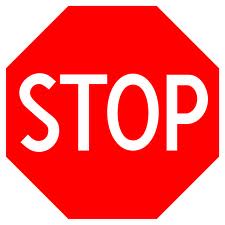  **FOR TRAVEL OR CONFERENCE REQUEST COMPLETE SECTION C ONLY**YOU MUST ALSO SUBMIT A TRAVEL PACKET WHICH CAN BE FOUND IN STUDENT DEVELOPMENTB. SUPPLEMENTAL REQUEST FOR PROGRAM OR PURCHASE:Program Coordinator name and phone number  		                                     				ITEMIZED LIST OF EXPENSES:								  	 AMOUNTTotal Cost 		 Club’s Contribution 			 Personal Contribution				Supplemental Amount Being Requested   								C. SUPPLEMENTAL REQUEST FOR TRAVEL/CONFERENCE:Trip Coordinator name and phone number  	                                                                  			TRANSPORTATION EXPENSES:Charter Bus:										 Total $		Stockton Shuttle:									 Total $		Tolls and Parking Fees: 									 Total $		Air Fare/Train Fare/FERRY:Number of travelers 		  x cost per ticket $					 Total $		REGISTRATION/ENTRY FEES:Number of Students 		   x  cost per student $		    			Number of Students 		   x  cost per student $		     															Total $		MEAL EXPENSES:Do not calculate meals that are included in the cost of registration. Meals must come from personal or club contribution.	Breakfast(s)  @ $		 for 	 travelers = $			Lunch(s)        @ $		 for 	 travelers = $			Dinner(s)       @ $		 for 	 travelers = $		 		Total $		HOTEL EXPENSES:Number of rooms 	  x cost per room $		  x number of nights 	        	 Number of rooms 	  x cost per room $		  x number of nights 	        	Tax $ 											Total $		MISCELLANEOUS EXPENSES:OTHER (explain)                                                   						Total $			TOTAL TRIP COST 									Total $		Total Trip Cost 	                     Club’s Contribution  	       	      Personal Contribution  		Supplemental Amount Being Requested   								D. APPROVAL/VERIFICATION ***FOR STUDENT SENATE USE ONLY***Student Development Advisor Signature   					  Date  			Recommendation:  											Finance Chair Signature  					  Date  					Adjustment to Supplemental _________________ Final Supplemental Amount 	__________________	Food SpeakersEquipmentOther/MiscellaneousTOTAL COST OF EVENT